Отчет об исполнении плана на 2020 год по повышениюпоказателей НОК УООД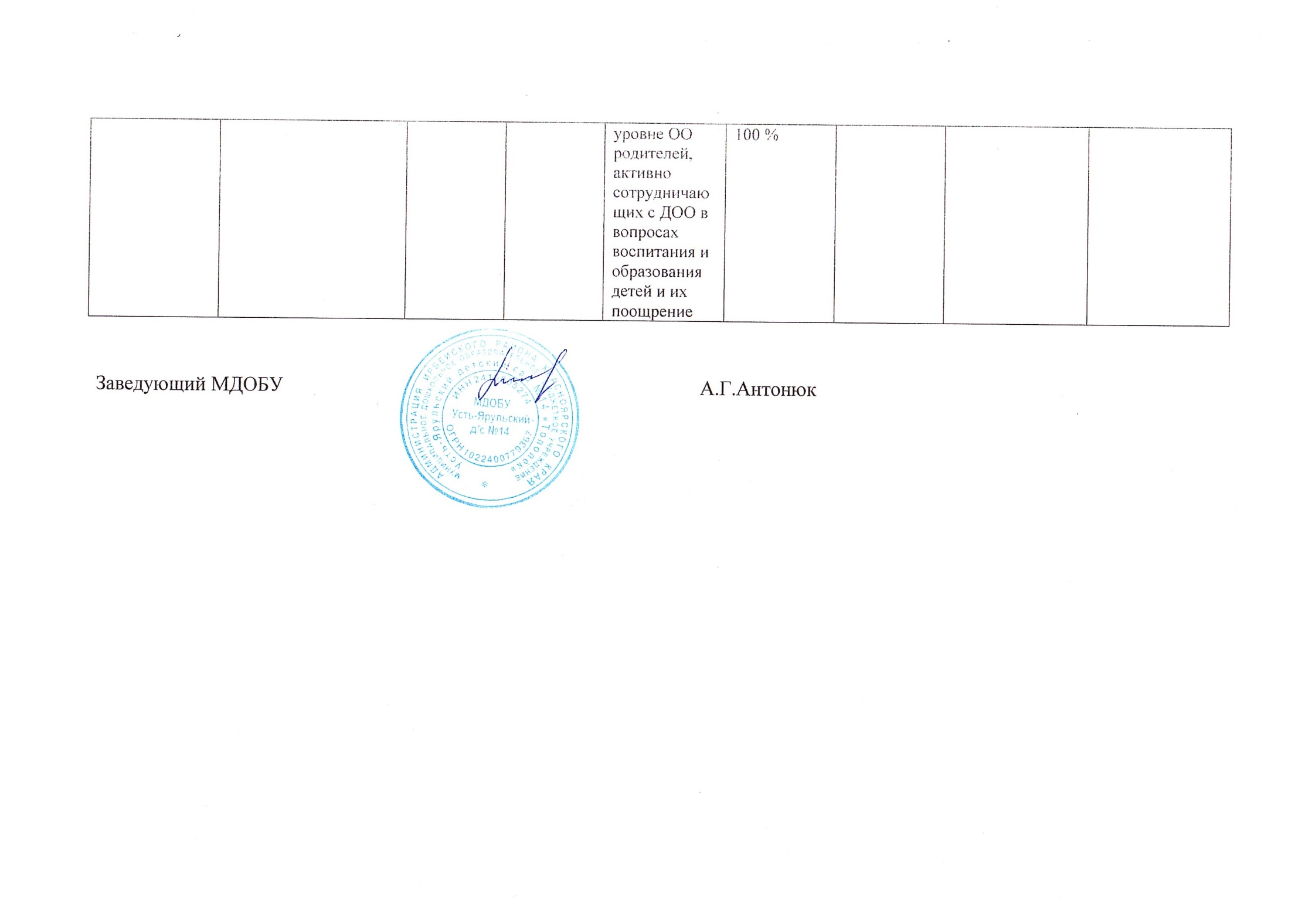 Муниципальное дошкольноеобразовательное бюджетное учреждениеУсть-Ярульский детский сад № 14 «Тополёк»ул.Пионерская, д. 1 а, с.Усть-Яруль663663  Красноярский крайИрбейский районТелефон  8(39174) 35-2-54Email: topolek.detskiysad.00@mail.ruИНН/КПП 2416005274/241601001 ОКПО 58798600«_23_»_декабря__ 2020 г. № _40__На №_2764__ от « _10_ »  ноября  2020 г.Руководителю Черниковой Н.И. с. Ирбейское ул. Ленина, д. 61, офис 2 Управление образования администрации Ирбейского районаРаздел планаЭффективность проведенных мероприятийСроки исполненияСроки исполненияРезультатРезультатЗадачи на 2021 годЗадачи на 2021 годЗадачи на 2021 годпланфактпланируемыйдостигнутыйпроблемызадачи Мероприятия Открытость  и доступность информацииПродуманы и размещены  на официальном сайте ДОУ   дистанционные  способы  обратной связи: размещен баннер «Результаты НОКУО»; создан раздел «Обратная связь»; анкеты для опроса граждан и гиперссылки на нее.Март 2020Декабрь 2020Открытость  и доступность информацииИнформация открыта и доступна 90%Отсутствие бесперебойного ИнтернетаОбеспечить бесперебойную работу сети ИнтернетПоиск стабильных интернет-операторовОбеспечение в организации комфортных условий для предоставления образовательных услуг.Привлечение внебюджетных средств на организацию комфортных условий для предоставления образовательных услугАпрель 2020Август 2020Приведение помещений в соответствие с нормами СаНПинПланируемый результат достигнут частично75%Здание требует капитального ремонта Поддержание здания в удовлетворительном состоянииНеобходимо дополнительное финансированиеДоступность услуг для инвалидовПо состоянию на 2020-2021 г. заявлений на прием детей с инвалидностью, требующих создания специальных условий, нетДействовать согласно плана мероприятий («дорожной карты») по повышению значений показателей доступности для инвалидовДоброжелательность, вежливость работников организацииПоказатели остаются на высоком уровнепостояннопостоянноОтсутствие жалоб100% отсутствуютПоддержание на высоком уровне данного показателяБеседы, тренинги, обучение сотрудниковУдовлетворенность условиями оказания услугПоказатели остаются на высоком уровнепостояннопостоянноПроведение нетрадиционных совместных мероприятий  с родителями, направленных  на доверие родителей ДОО, на взаимодействие участников образовательного процесса;Выявление на 1. В связи с пандемией COVID-19 мероприятия были отменены.2.Налажена эффективная работа с родителями в дистанционной форме: Vaiber;WhatsAppОтсутствие совместного общенияПоддержание на высоком уровне данного показателяПовышение уровня квалификации сотрудников ДОУ